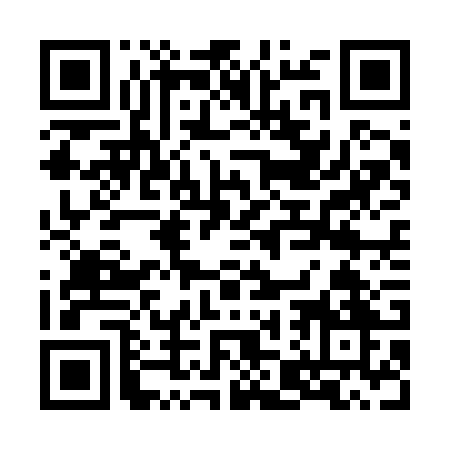 Ramadan times for Alzano Scrivia, ItalyMon 11 Mar 2024 - Wed 10 Apr 2024High Latitude Method: Angle Based RulePrayer Calculation Method: Muslim World LeagueAsar Calculation Method: HanafiPrayer times provided by https://www.salahtimes.comDateDayFajrSuhurSunriseDhuhrAsrIftarMaghribIsha11Mon5:065:066:4412:344:376:266:267:5812Tue5:045:046:4212:344:386:276:277:5913Wed5:025:026:4012:344:396:286:288:0114Thu5:005:006:3812:344:406:306:308:0215Fri4:584:586:3612:334:416:316:318:0316Sat4:564:566:3512:334:426:326:328:0517Sun4:544:546:3312:334:436:346:348:0618Mon4:524:526:3112:324:446:356:358:0819Tue4:504:506:2912:324:456:366:368:0920Wed4:484:486:2712:324:466:376:378:1121Thu4:464:466:2512:324:476:396:398:1222Fri4:444:446:2312:314:486:406:408:1323Sat4:424:426:2112:314:496:416:418:1524Sun4:404:406:1912:314:506:436:438:1625Mon4:384:386:1812:304:516:446:448:1826Tue4:364:366:1612:304:526:456:458:1927Wed4:334:336:1412:304:536:466:468:2128Thu4:314:316:1212:294:546:486:488:2229Fri4:294:296:1012:294:556:496:498:2430Sat4:274:276:0812:294:566:506:508:2531Sun5:255:257:061:295:567:517:519:271Mon5:235:237:051:285:577:537:539:292Tue5:205:207:031:285:587:547:549:303Wed5:185:187:011:285:597:557:559:324Thu5:165:166:591:276:007:567:569:335Fri5:145:146:571:276:017:587:589:356Sat5:125:126:551:276:027:597:599:367Sun5:095:096:531:266:038:008:009:388Mon5:075:076:521:266:038:028:029:409Tue5:055:056:501:266:048:038:039:4110Wed5:035:036:481:266:058:048:049:43